Финал Чемпионата Калининградской области по пляжному волейболу 2021 года. Мужчины.Список команд. Главный судья соревнований 																       С. ЛебедевГлавный секретарь соревнований 												      Е. Бушуева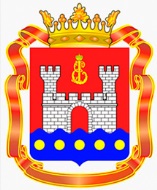 ФЕДЕРАЦИЯ ВОЛЕЙБОЛАКАЛИНИНГРАДСКОЙ ОБЛАСТИФЕДЕРАЦИЯ ВОЛЕЙБОЛАКАЛИНИНГРАДСКОЙ ОБЛАСТИ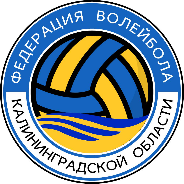 Калининградская региональная общественная организация «Федерация Волейбола»236029, Россия, г. Калининград, ул. Согласия 39, тел./факс 8(4012) 99-44-19, www.volley39.ruКалининградская региональная общественная организация «Федерация Волейбола»236029, Россия, г. Калининград, ул. Согласия 39, тел./факс 8(4012) 99-44-19, www.volley39.ruThe Volleyball Federation of Kaliningrad region 236029, Russia, Kaliningrad, Soglasiya, 39              Tel./Fax 8(4012) 99-44-19              E-mail: kldvolley@mail.ruThe Volleyball Federation of Kaliningrad region 236029, Russia, Kaliningrad, Soglasiya, 39              Tel./Fax 8(4012) 99-44-19              E-mail: kldvolley@mail.ru№КомандыОчки1Волков / Волков8002«PPK24. ru» (Бушуев / Крикун)6803«Золота комета» (Ронч / Данилов)5604Гнездилов/Третьяк4205«Локомотив» (Муллагулов /Гайдай)3606«Принцип» (Широкий / Давидович)3207Боханов/Котер3208Зайцев/Лаврик2409Решетняк/Никоненко18010«Балтик Волей» (Акимов / Мельников)16011Сутормин/Чеботков8012Ильяшов /Соболев013Щербак/Муратов014Тамашаускас/Туманов0